June 26 Car Rally Participant Guide 1. Follow any instructions relayed by event organizers in orange vests.  2. Tune your car radio to 95.5FM to listen to the event broadcast. Feel free to roll your windows down a crack and turn the volume up! 3. When safely parked, text “My name is _____and I would like to be added” to (416) 906-1125 to be added to the event WhatsApp Group where there will be periodic updates. 4. Please follow the Cavalcade Route outlined in the map below—follow behind the audio-visual trucks and the first 3 speaker cars: 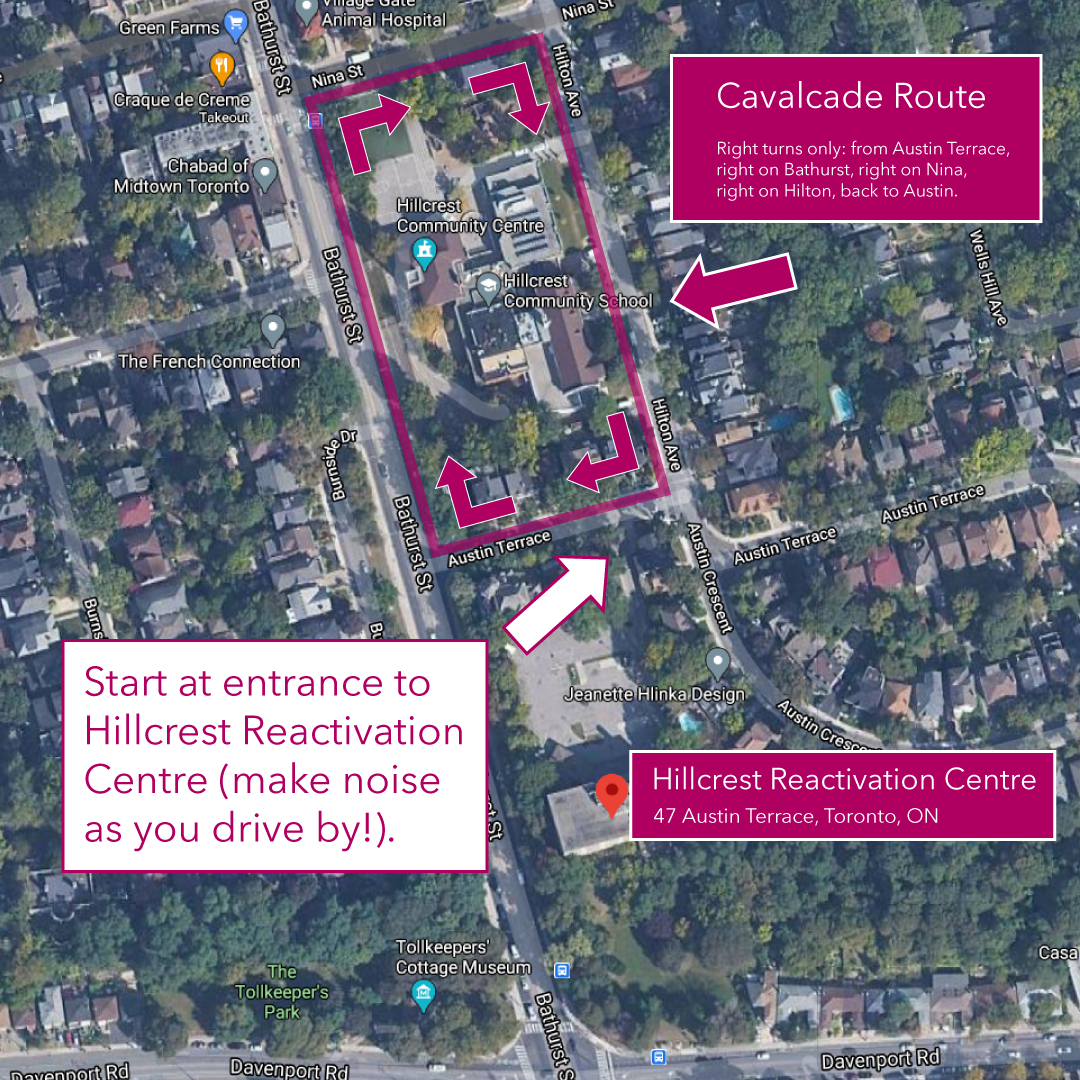 